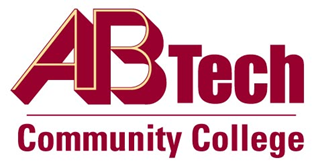 Asheville-Buncombe Technical Community College (A-B Tech) Policy ManualPolicy 804:  Code of Student ConductIt is the policy of the Board of Trustees to establish and maintain a learning environment that supports the students, the values, vision and mission of the institution.  There are behavioral expectations that outline the responsibilities and proper practices for all students at the College.  When the Code of Conduct is challenged, the following types of discipline include but are not limited to:  verbal warning, written warning, a failing grade for an assignment or exam, probation, administrative withdrawal from a course, restitution for damages, consequences adapted to the specific violation, suspension, expulsion or actions recommended by a Threat Assessment Team.The President shall have final approval in the expulsion of a student.ScopeApplies to all A-B Tech students.DefinitionsSuspension:  a temporary prohibition against attending the College.Expulsion:  a permanent prohibition against attending the College.Threat Assessment Team:  a team engaged by the College to:Assess a student’s physical, emotional and psychological well-being.Help the student receive the assistance he/she needs in order to continue being a productive member of the campus community.Maintain a safe campus environment for all.ReferencesReviewed by the Executive Leadership Team, April 4 and 18, 2012Reviewed by the College Attorney, April 17, 2012Reviewed by the Board of Trustees Executive Committee, April 20, 2012Policy OwnerVice President for Student Services, Ext. 7146See Code of Student Conduct ProcedureApproved by the Board of Trustees on May 7, 2012.